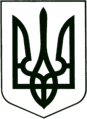 УКРАЇНА
        МОГИЛІВ-ПОДІЛЬСЬКА МІСЬКА РАДА
   ВІННИЦЬКОЇ ОБЛАСТІВИКОНАВЧИЙ КОМІТЕТ РІШЕННЯ №364                  Від 25.10.2016р.                                                  м. Могилів – ПодільськийПро внесення змін до бюджету міста на 2016 рік	Керуючись ст. 28 Закону України „Про  місцеве самоврядування в Україні”, ст. 78 Бюджетного кодексу України,  рішенням 4 сесії міської ради 7 скликання від 10.12.2015 року №47 «Про затвердження бюджету міста на 2016 рік»,-                                         виконком міської ради ВИРІШИВ:Внести зміни до кошторису фінансового управління міської ради по КФК 250102: Зменшити КЕКВ 9000 на суму 7125 грн..Внести зміни до кошторису виконавчого комітету міської ради по КФК 250404:     Збільшити КЕКВ 2240 на суму 7125 грн..3. Дане рішення підлягає затвердженню на черговій сесії міської ради.4. Контроль за виконанням даного рішення покласти на секретаря міської ради,     в.о. першого заступника міського голови Гоцуляка М.В..              Міський голова                                                                 П. Бровко                 